ACTA Nº 27-2023-CEPGActa de Sesión ordinaria del Consejo de Escuela de Posgrado de la Universidad Nacional del Callao (jueves 07 de diciembre del 2023)En el Callao, siendo las 12:00 pm horas del día jueves 07 de diciembre de 2023, se reunieron vía remota en la Sala “UNAC – Escuela de Posgrado” de la Plataforma Virtual de Videoconferencias GOOGLE MEET, al amparo del DU N° 026-2020 y Res. N° 068-2020-CU del 25 de marzo de 2020, en el marco de la emergencia sanitaria por el COVID-19, los siguientes miembros del Consejo de Escuela de Posgrado de la UNAC: Actuando como secretario el Dr. Huamani Palomino Wilmer, con el objeto de realizar la Sesión Ordinaria convocada para el día de hoy según citación y agenda. Luego de comprobar el Quórum Reglamentario, el Dr. Enrique Gustavo García Talledo director de la Escuela de Posgrado UNAC, dio inicio a la Sesión.LECTURA DE ACTAEl secretario Docente dio lectura al Acta N°26 de la Sesión Ordinaria de Consejo de Escuela de Posgrado de la UNAC, de fecha 23 de noviembre de 2023. No habiendo ninguna observación, se aprueba por unanimidad el acta antes mencionad. ACUERDO Nº 01: APROBAR EL ACTA Nº 26 DE LA SESION ORDINARIA DE CONSEJO DE ESCUELA DE POSGRADO DE LA UNAC, DE FECHA 23 DE NOVIEMBRE DE 2023, EN FORMA INTEGRAL, LA CUAL CONSTA DE 26 ACUERDOS, QUE TODOS LOS MIEMBROS DEL CONSEJO DE ESCUELA TIENEN A LA VISTA.INFORME:INFORME DE CONTROL DE PAGOS DE LAS UNIDADES DE POSGRADODESIGNACIÓN DEL DIRECTOR DE LA UNIDAD DE POSGRADO DE LA FACULTAD DE INGENIERÍA INDUSTRIAL Y DE SISTEMAS DESPACHO:APROBAR GRADO ACADEMICOSAPROBACION DE GRADOS ACADEMICOS MAESTRO/DOCTORAPROBACION DE EXPEDITO PARA SUSTENTACION DE TESISAGENDA: APROBAR GRADO ACADEMICOSAPROBACION DE GRADOS ACADEMICOS MAESTRO/DOCTORAPROBACION DE EXPEDITO PARA SUSTENTACION DE TESISAPROBACION DEL CUADRO ANUAL DE VACANTES DE LOS PROGRAMAS DE MAESTRÍAS Y DOCTORADOS DE LAS UNIDADES DE POSGRADO DE LOS PROCESOS DE ADMISIÓN 2024-A Y 2024-BLuego de lo cual los miembros de Consejo de Escuela de Posgrado acuerdan, por consenso.	ACUERDO 58:  El Director de la Escuela de Posgrado Indica enviar Un Oficio Circular a todas las unidades solicitando sus cuadros de vacantes viéndose en próximo consejo.APROBAR el CRONOGRAMA DEL PROCESO DE ADMISIÓN 2024-A Y 2024-B, DE LA ESCUELA DE POSGRADO DE LA UNIVERSIDAD NACIONAL DEL CALLAOVisto el punto de la Despacho N° 02 “APROBAR EL CRONOGRAMA ACADÉMICO DE LA ESCUELA DE POSGRADO, CORRESPONDIENTE A LOS SEMESTRES ACADÉMICOS 2024-A  Y 2024-B”, de la Sesión Ordinaria del Consejo de la Escuela de Posgrado, de fecha 07 de Diciembre del 2023.Luego de lo cual los miembros de Consejo de Escuela de Posgrado acuerdan, por consenso.ACUERDO 59:  APROBAR el CRONOGRAMA ACADÉMICO de la Escuela de Posgrado de la Universidad Nacional del Callao correspondiente al Semestre Académico 2024-A, el mismo que será desarrollado en la modalidad  presencial, según el siguiente detalle:APROBAR el CRONOGRAMA ACADÉMICO de la Escuela de Posgrado de la Universidad Nacional del Callao correspondiente al Semestre Académico 2024-B, el mismo que será desarrollado en la modalidad  presencial, según el siguiente detalle:2.  Visto el punto de la Agenda N° 03 “APROBAR EL CRONOGRAMA DE LOS PROCESOS DE ADMISIÓN 2024-A Y 2024-B DE LA ESCUELA DE POSGRADO DE LA UNIVERSIDAD NACIONAL DEL CALLAO”, de la Sesión Ordinaria del Consejo de la Escuela de Posgrado, de fecha 07 de diciembre del 2023Luego de lo cual los miembros de Consejo de Escuela de Posgrado acuerdan, por consenso.ACUERDO 60 : APROBAR el CRONOGRAMA DEL PROCESO DE ADMISIÓN 2024-A DE LA ESCUELA DE POSGRADO DE LA UNIVERSIDAD NACIONAL DEL CALLAO, el mismo que será desarrollado en la modalidad virtual, Según el siguiente detalle:APROBAR el CRONOGRAMA DEL PROCESO DE ADMISIÓN 2024-B  DE LA ESCUELA DE POSGRADO DE LA UNIVERSIDAD NACIONAL DEL CALLAO, el mismo que será desarrollado en modalidad virtual, Según el siguiente detalle:APROBAR, EL “CUADRO DE COMPENSACIÓN CURRICULAR” COMO ANEXO DEL PLAN DE ESTUDIOS DEL DOCTORADO EN ADMINISTRACIÓN, DE LA UPG-FCA.Visto, el Proveído Nº 572 -2023-EPG-UNAC, del Dr. Enrique Gustavo García Talledo, Director de la Escuela de Posgrado de la UNAC, de fecha 29 de noviembre de 2023, recibido por Secretaría Académica de la EPG el 29 de noviembre de 2023 en el que adjunta el Oficio Nº 324 -2023-UPG-FCA del Dr. Aguilar Loyaga Santiago Rodolfo, Director de la Unidad de Posgrado de la Facultad de Ciencias Administrativas, en la que solicita aprobar la modificación el cuadro de compensación Curricular al plan de estudios  del Doctorada en Administración, indicando  la ratificación de la Resolución N° 411-2019-CU del 21 de octubre de 2019 los planes de estudios del DOCTORADO EN ADMINISTRACION de la Facultad de Ciencias Administrativas.Luego de lo cual los miembros de Consejo de Escuela de Posgrado acuerdan, por consenso.ACUERDO 61 : APROBAR, el “CUADRO DE COMPENSACIÓN CURRICULAR” modificado como anexo del Plan de Estudios del DOCTORADO EN ADMINISTRACIÓN, de la Unidad de Posgrado de la Facultad de Ciencias Administrativas aprobado con N° 093-2011-CU del 23 de mayo de 2011, modificado con Resolución N° 158-2019-CU del 03 de mayo del 2019 y actualizado con Resolución N°411-2019-CU del 21 de octubre de 2019, cuyo anexo formar parte integrante de la presente Resolución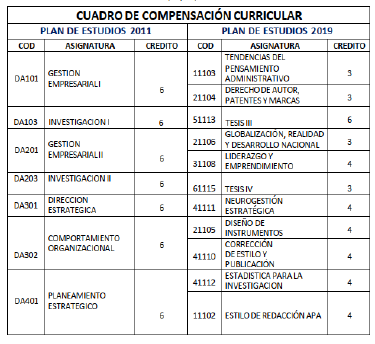 .APROBAR EL CUADRO DE COMPENSACIÓN CURRICULAR MODIFICADO, COMO ANEXO DEL PLAN DE ESTUDIOS DE MAESTRÍA EN ADMINISTRACIÓN MARÍTIMA Y PORTUARIA, DE LA UPG-FCA.Visto, el Proveído Nº 571 -2023-EPG-UNAC, del Dr. Enrique Gustavo García Talledo, Director de la Escuela de Posgrado de la UNAC, de fecha 29 de noviembre de 2023, recibido por Secretaría Académica de la EPG el 29 de noviembre de 2023 en la que solicita modificar el cuadro de compensación Curricular al plan de estudios  de la Maestría en Administración Marítima y Portuaria, indicando  la ratificación de la Resolución N° 380-2019-CU del 21 de octubre de 2019 los planes de estudios de la Maestría en Administración Marítima y Portuaria de la Facultad de Ciencias Administrativas.Luego de lo cual los miembros de Consejo de Escuela de Posgrado acuerdan, por consenso.ACUERDO 62 : APROBAR, el CUADRO DE COMPENSACIÓN CURRICULAR modificado como anexo del Plan de Estudios de la MAESTRÍA EN ADMINISTRACIÓN MARÍTIMA Y PORTUARIA, de la Unidad de Posgrado de la Facultad de Ciencias Administrativas aprobado con Resolución N° 136-2009-CU del 23 de diciembre de 2009, modificado con Resolución N° 039-2017-CU del 05 de enero de 2017 y actualizado con Resolución N°380-2019-CU del 21 de octubre de 2019, cuyo anexo formar parte integrante de la presente Resolución.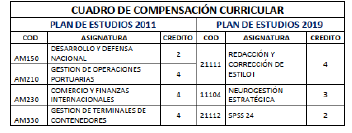 APROBAR LA ADECUACIÓN CURRICULAR DEL BACHILLER DE ARANGO HUARCAYA APOLONIO GUSTAVO DE LA UPG-FCA. 779Visto, el Proveído N°570-2023-EPG-UNAC, del Dr. Enrique Gustavo García Talledo , Director  de la Escuela de Posgrado de la UNAC, de fecha 29 de Noviembre de 2023, recibido por Secretaria Académica de la EPG el 29 de noviembre  de 2023, en el que adjunta el Oficio Nº 50-2023-CCCR-EPG/UNAC, de la  Dra. Zoila Rosa Diaz Tavera, Presidenta de la Comisión de Currículo, Convalidación y Revalidación (CCCR) de la Escuela de Posgrado de la UNAC,  recibido en Mesa de la Partes de la EPG, el 24 de noviembre de 2023, en la que remiten el cuadro de CONVALIDACION  Y ADECUACION CURRICULAR DEL PLAN DE ESTUDIOS 2019 de las asignaturas aprobadas por el Sr. ARANGO HUARCAYA APOLONIO GUSTAVO de la Unidad de Posgrado de la Facultad de Ciencias Administrativas de acuerdo al DICTAMEN Nº 59-CCCR-EPG/UNAC del 14 de noviembre  de 2023 de la Comisión de Currículo, Convalidación y Revalidación (CCCR) de la Escuela de Posgrado de la UNAC.Luego de lo cual los miembros de Consejo de Escuela de Posgrado acuerdan, por consenso.ACUERDO 63 : APROBAR el Cuadro de Convalidación y Adecuación Curricular de asignaturas cursadas de la MAESTRÍA EN ADMINISTRACION MARITIMA Y PORTUARIA plan de estudios 2011 de la Unidad de Posgrado de la Facultad de Ciencias Administrativas al Plan de Estudios Actual 2019  de la MAESTRIA EN ADMINISTRACION MARITIMA Y PORTUARIA de la Unidad de Posgrado de la Facultad de Ciencias Administrativas de la Universidad Nacional del Callao, por el Sr. ARANGO HUARCAYA APOLONIO GUSTAVO de acuerdo al DICTAMEN Nº 59-CCCR-EPG/UNAC del 14 de noviembre de 2023 de la Comisión de Currículo, Convalidación y Revalidación (CCCR) de la Escuela de Posgrado de la UNAC, el cual forma parte integrante de la presente resolución: 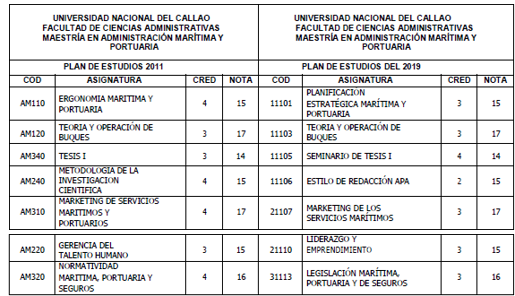 APROBAR EL PLAN CURRICULAR DE LA MAESTRÍA EN GERENCIA DE LA CALIDAD Y DESARROLLO HUMANO, EN MODALIDAD A DISTANCIA DE LA UPG- FIQ 792Visto, el Proveído Nº 569-2023-EPG – UNAC, del Dr. Enrique Gustavo García Talledo, Director de la Escuela de Posgrado de la UNAC, de fecha 29 de noviembre de 2023, recibido por Secretaría Académica de la EPG el 29 de noviembre de 2023, en el que adjunta el Oficio N° 564-2023-UPG-FIQ-UNAC, del Dr. CARLOS ALEJANDRO ANCIETA DEXTRE,  Director de la Unidad de Posgrado de la FACULTAD DE INGENIERIA QUIMICA, recibido en Mesa de la Partes de la EPG, el 24 de marzo de 2023, en la que  remiten la modificación del PLAN DE ESTUDIOS DE LA MAESTRÍA EN CIENCIA Y TECNOLOGÍA DE ALIMENTOS EN MODALIDAD A DISTANCIA, de  la Unidad de Posgrado de la  Facultad de Ingeniería Química, para su aprobación por el Consejo de Escuela de Posgrado.  Luego de lo cual los miembros de Consejo de Escuela de Posgrado acuerdan, por consenso.ACUERDO 64: APROBAR la modificación del PLAN DE ESTUDIOS DE LA   MAESTRÍA EN CIENCIA Y TECNOLOGÍA DE ALIMENTOS EN MODALIDAD A DISTANCIA, de la Unidad de Posgrado de la Facultad de Ingeniería Química, el cual forma parte integrante de la presente resolución. Siendo las 12:00 horas del mismo día, el Dr. Enrique Gustavo García Talledo Director de la Escuela de Posgrado, luego de haber agotado los puntos de agenda materia de esta convocatoria da por concluida y levanta la sesión.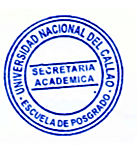 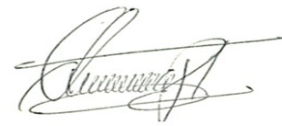 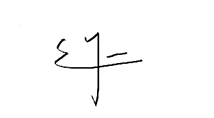 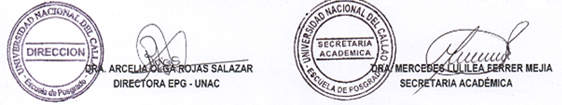 Dr. ENRIQUE GUSTAVO GARCÍA TALLEDO 	            DR. WILMER HUAMANI  PALOMINODIRECTOR   EPG- UNAC			    SECRETARIO ACADEMICO N°APELLIDOS Y NOMBRESUPGASISTENCIA1DR. ENRIQUE GUSTAVO García TALLEDODIRECTOR ASISTIO2DRA. ZOILA ROSA DIAZ TAVERAFCSFALTO3Dr. RIGOBERTO PELAGIO RAMIREZ OLAYAFCEFALTO4DR. ANCIETA DEXTRE CARLOS ALEJANDRO FIQASISTIO5DR. ABILIO BERNARDINO CUZCANO RIVASFIEEASISTIO6MG. GUSTAVO ALBERTO ALTAMIZA CHÁVEZFCNMFALTO7Dra. BERTHA MILAGROS VILLALOBOS MENESESFCCASISTIO8DR. GENARO CHRISTIAN PESANTES ARRIOLAFIPAASISTIO9MsC. MARÍA TERESA VALDERRAMA ROJASFIARNASISTIO10MG. ZAPATA VILLAR LOYO PEPEFIISASISTIO11DR. SANTIAGO RODOLFO AGUILAR LOYAGAFCAASISTIO12Dr. FÉLIX ALFREDO GUERRERO ROLDÁNFIMEASISTIO13ALEX GERARDO VALLEJO CUIPALESTUD.ASISTIO14PAUL RENATO BURGA CARMONAESTUD.ASISTIO15JHON ANDERSON BORJAS HERRERAESTUD.FALTO16ANTONY PAUL ESPIRITU MARTINEZ ESTUD.FALTO17LUDEÑA OYOLA JERSON MISAIRESTUD.FALTO18CARLOS ALBERTO PAUCAR COTRINAESTUD.FALTONºAPELLIDOS Y NOMBRESTRAMITEENFACULTADMODALIDADACUERDO 02HUAMAN BURGOS DAVIDMAESTROEN SALUD PUBLICACIENCIAS DE LA SALUDCON CICLOACUERDO 03AGUIRRE AZAÑERO ADRIANA LUCIAMAESTRO EN SALUD PUBLICACIENCIAS DE LA SALUDCON CICLOACUERDO 04LESCANO LOZADA WILMERMAESTRO EN GESTIÓN AMBIENTAL PARA EL DESARROLLO SOSTENIBLE INGENIERIA AMBIENTAL Y DE RECURSOS NATURALESCON CICLOACUERDO 05ZENAIDA COTRINA TUCTOMAESTROEN SALUD PUBLICACIENCIAS DE LA SALUDCON CICLONºAPELLIDOS Y NOMBRESTRAMITEENFACULTADMODALIDADACUERDO 06RODAS PALOMINO VICTOR ALFONSOEXPEDITOMaestría en Ciencias de la Electrónica con mención en Ingeniería BiomédicaINGENIERIA ELECTRICA Y ELECTRONICASIN CICLOACUERDO 07VARGAS HINOSTROZA WILDEREXPEDITO Maestría en Ciencias de la Electrónica con mención en Ingeniería BiomédicaINGENIERIA ELECTRICA Y ELECTRONICASIN CICLOACUERDO 08MARTINEZ LINARES CESAR FRANKEXPEDITOINGENIERÍA QUÍMICA INGENIERIA QUIMICACON CICLOACUERDO 09ROJAS AGUIRRE DARLY YANIREEXPEDITOINGENIERÍA QUÍMICA INGENIERIA QUIMICACON CICLOACUERDO 10ALEMÁN SAAVEDRA HAROLDEXPEDITOINGENIERÍA QUÍMICA INGENIERIA QUIMICACON CICLOACUERDO 11HURTADO GAMBOA WALTER ORESTESEXPEDITOINGENIERÍA QUÍMICA INGENIERIA QUIMICACON CICLOACUERDO 12SANTA CRUZ TENORIO ANDERSON PASTOREXPEDITOINGENIERÍA QUÍMICA INGENIERIA QUIMICACON CICLOACUERDO 13SANDOVAL SULCA JORGE LUISEXPEDITOINGENIERÍA QUÍMICA INGENIERIA QUIMICACON CICLOACUERDO 14GARCIA BALTAZAR ROBERTHEXPEDITOINGENIERÍA QUÍMICA INGENIERIA QUIMICACON CICLOACUERDO 15LAZO FUENTES GINA PAOLAEXPEDITOINGENIERÍA QUÍMICA INGENIERIA QUIMICACON CICLOACUERDO 16HERRERA ESPINOZA NELSON EDUARDOEXPEDITOINGENIERÍA QUÍMICA INGENIERIA QUIMICACON CICLOACUERDO 17ORDOÑEZ SANTA MARIA LEONARDEXPEDITOINGENIERÍA QUÍMICA INGENIERIA QUIMICACON CICLOACUERDO 18VASQUEZ MIGONE MARCO ANTONIOEXPEDITOGERENCIA DE LA CALIDAD Y DESARROLLO HUMANO INGENIERIA QUIMICACON CICLOACUERDO 19MARCILLA ROMAN ALAN DENNISEXPEDITOGERENCIA DE LA CALIDAD Y DESARROLLO HUMANO INGENIERIA QUIMICACON CICLOACUERDO 20NAVARRO BETTETA DAKER ALONSOEXPEDITOGERENCIA DE LA CALIDAD Y DESARROLLO HUMANO INGENIERIA QUIMICACON CICLOACUERDO 21CHACÓN HERNÁNDEZ FRANZ ALBERTOEXPEDITOGERENCIA DE LA CALIDAD Y DESARROLLO HUMANO INGENIERIA QUIMICACON CICLOACUERDO 22JAMIS SAAVEDRA MILAGRITOS CLARAEXPEDITOGERENCIA DE LA CALIDAD Y DESARROLLO HUMANO INGENIERIA QUIMICACON CICLOACUERDO 23ROJAS CASTELLANOS OMAR RENATOEXPEDITOGERENCIA DE LA CALIDAD Y DESARROLLO HUMANO INGENIERIA QUIMICACON CICLOACUERDO 24POCCORI ESPINOZA ANA MELYEXPEDITOCIENCIA Y TECNOLOGÍA DE ALIMENTOS INGENIERIA QUIMICACON CICLOACUERDO 25CHIRINOS VILLARROEL JOSÉ LUISEXPEDITOCIENCIA Y TECNOLOGÍA DE ALIMENTOS INGENIERIA QUIMICACON CICLOACUERDO 26LIBERATO CASTILLO MENCIA DIONICIAEXPEDITOCIENCIA Y TECNOLOGÍA DE ALIMENTOS INGENIERIA QUIMICACON CICLOACUERDO 27CCAHUA TUMPAY VERONICAEXPEDITOCIENCIA Y TECNOLOGÍA DE ALIMENTOS INGENIERIA QUIMICACON CICLOACUERDO 28LLAVE CORTEZ RUBEN DARIOEXPEDITOCIENCIA Y TECNOLOGÍA DE ALIMENTOS INGENIERIA QUIMICACON CICLOACUERDO 29CÁNEPA CARREÑO ROXANA MARÍAEXPEDITOCIENCIA Y TECNOLOGÍA DE ALIMENTOS INGENIERIA QUIMICACON CICLOACUERDO 30PACHECO VILLAMARÍN KARLA FABIOLAEXPEDITOCIENCIA Y TECNOLOGÍA DE ALIMENTOS INGENIERIA QUIMICACON CICLOACUERDO 31GUZMÁN PANCLAS SUGEY YULEMIEXPEDITOCIENCIA Y TECNOLOGÍA DE ALIMENTOS INGENIERIA QUIMICACON CICLOACUERDO 32MANRIQUE QUITO MASSY MINETTEXPEDITONVESTIGACIÓN Y DOCENCIA UNIVERSITARIACIENCIAS ECONÓMICACON CICLOACUERDO 33LUNA CHAVEZ CARMEN MABEL EXPEDITONVESTIGACIÓN Y DOCENCIA UNIVERSITARIACIENCIAS ECONÓMICACON CICLOACUERDO 34REYNA MENDOZA GLADIS ENITH EXPEDITONVESTIGACIÓN Y DOCENCIA UNIVERSITARIACIENCIAS ECONÓMICACON CICLOACUERDO 35DEL CARPIO ALVA ISABEL MARGARITA EXPEDITONVESTIGACIÓN Y DOCENCIA UNIVERSITARIACIENCIAS ECONÓMICACON CICLOACUERDO 36CONTRERAS CONTRERAS RAUL ANGEL EXPEDITONVESTIGACIÓN Y DOCENCIA UNIVERSITARIACIENCIAS ECONÓMICACON CICLOACUERDO 37FARFAN GARCIA JOSE EXPEDITONVESTIGACIÓN Y DOCENCIA UNIVERSITARIACIENCIAS ECONÓMICACON CICLOACUERDO 38HUAMANI TAIPE GUMERCINDO EXPEDITONVESTIGACIÓN Y DOCENCIA UNIVERSITARIACIENCIAS ECONÓMICACON CICLOACUERDO 39VEGA DE LA PEÑA ROLANDO MANUEL EXPEDITONVESTIGACIÓN Y DOCENCIA UNIVERSITARIACIENCIAS ECONÓMICACON CICLOACUERDO 40VILCHEZ CANCHUCAJA EDWARD ALFREDOEXPEDITONVESTIGACIÓN Y DOCENCIA UNIVERSITARIACIENCIAS ECONÓMICACON CICLOAPELLIDOS Y NOMBRESTRAMITEENFACULTADMODALIDADACUERDO 41GRANDA-SANCHEZ-GABRIELMAESTROADMINISTRACIÓN ESTRATEGICA DE EMPRESAS.CIENCIAS ADMINISTRATIVAS SIN CILO ACUERDO 42CLEMENTE-ISIDRO-JAIME ROMULOMAESTROGERENCIA EDUCATIVACIENCIAS ADMINISTRATIVAS SIN CILOACUERDO 43 CASTILLO GASTELÚ, MARÍA FERNANDAMAESTROINGENIERÍA INDUSTRIAL CON MENCIÓN EN GERENCIA EN LOGÍSTICAINGENIERIA INDUSTRIAL Y DE SISTEMAS SIN CILOACUERDO 44CONDORI OROSCO MIRTHA MARITZAMAESTROSALUD PUBLICACIENCIAS DE LA SALUD SIN CILOACUERDO 45CLAPES VARGAS CARMEN DEL ROSARIOMAESTROSALUD PUBLICACIENCIAS DE LA SALUD SIN CILOACUERDO 46ALTAMIRANO SANCHEZ ERICA KARENMAESTROSALUD PUBLICACIENCIAS DE LA SALUD SIN CILOACUERDO 47APESTEGUIA INFANTES ROSA MARIAMAESTROCIENCIA Y TECNOLOGÍA DE ALIMENTOSINGENIERIA QUIMICACON CICLOACUERDO 48TORRES-CHAVEZ-ROSA ELVIRAMAESTROGERENCIA EN SALUDCIENCIAS DE LA SALUDCON CICLOACUERDO 49 PAIPAY CASAS, MIRIAM SANDRAMAESTROSALUD OCUPACIONAL Y AMBIENTALCIENCIAS DE LA SALUDCON CICLOACUERDO 50MALPICA MATEO JUAN JESÚSMAESTROGESTIÓN AMBIENTAL PARA EL DESARROLLO SOSTENIBLEINGENIERIA AMBIENTAL Y DE RECURSOS NATURALESCON CICLOACUERDO 51RIMARACHIN CENTURION ALEX BLADIMIR MAESTROTRIBUTACIÓNCIENCIA CONTABLES  SIN CILOAPELLIDOS Y NOMBRESTRAMITEENFACULTADACUERDO 52MANRIQUE NUGENT, MANUEL ALBERTO LUISEXPEDITO DOCTORADMINISTRACIONCIENCIAS ADMINISTRATIVASACUERDO 53VALDEZ-MEGO-CARLOS ALEXANDEREXPEDITO MAESTROGESTION PESQUERAINGENIERIA PESQUERA Y DE ALIMENTOSACUERDO 54CALAGUA SANCHEZ, DENNIS CARLOSEXPEDITO MAESTROINGENIERÍA INDUSTRIAL CON MENCIÓN EN GERENCIA EN LOGÍSTICAINGENIERIA INDUSTRIAL Y DE SISTEMASACUERDO 55ROMERO YSIDRO, MAURO FLORENTINOEXPEDITO MAESTROINGENIERÍA INDUSTRIAL CON MENCIÓN EN GERENCIA EN LOGÍSTICAINGENIERIA INDUSTRIAL Y DE SISTEMASACUERDO 56RODRIGUEZ MENDOZA, OSCAR BRICCIOEXPEDITO MAESTROGERENCIA DE LA CALIDAD Y DESARROLLO HUMANOINGENIERIA QUIMICAACUERDO 57QUIJADA LOVATON, GERTRUDISEXPEDITO MAESTROADMINISTRACION MARITIMA Y PORTUARIACIENCIAS ADMINISTRATIVASSEMESTRE ACADÉMICO 2024-ASEMESTRE ACADÉMICO 2024-AACTIVIDADESFECHAPresentación de solicitudes de reingresoDel 02 enero al 26 de marzo de 2024Entrega de Programación AcadémicaDel 23 al 24 de marzo del 2024Matricula Regular – Virtual (SGA )Del 18 al 20  de marzo de 2024Matricula Extemporánea (SGA )29 de marzo de 2024Inicio de clases (semana 1)08 de abril de 2024Evaluación estudiantil al docente vía web19 de junio de 2024Término de clases (semana 16)28 de julio de 2024Ingreso de notas (SGA) y entrega de Actas a laEPG-UNAC.Del 30 de julio al 02 de agosto del 2024FINALIZACIÓN DEL SEMESTRE ACADÉMICO 2024- A24 de julio del 2024FINALIZACIÓN DEL SEMESTRE ACADÉMICO 2024- A24 de julio del 2024SEMESTRE ACADÉMICO 2024-BSEMESTRE ACADÉMICO 2024-BACTIVIDADESFECHAPresentación de solicitudes de reingresoDel 01 julio al 14 agosto del 2024Entrega de programación académicaDel 15 al 19 de agosto del 2024Matricula Regular – Virtual (SGA)Del 21 al 25 de agosto del 2024Matricula Extemporánea (SG)Del 01 al 02 de setiembre de 2024Inicio de clases (semana 1)09 de setiembre de 2024Evaluación estudiantil al docente vía web20 de noviembre de 2024Término de clases (semana 16)28 de diciembre de 2024Ingreso de notas (SGA) y entrega de Actas a laEPG-UNAC.Del 30 de diciembre al 02 de enero del 2025FINALIZACIÓN DEL SEMESTRE ACADÉMICO 2024- B24 de diciembre del 2024FINALIZACIÓN DEL SEMESTRE ACADÉMICO 2024- B24 de diciembre del 2024PROCESO DE ADMISIÓN 2024-APROCESO DE ADMISIÓN 2024-AACTIVIDADESFECHAPre-Inscripción de Postulantes (virtual – on line)Del 03 de enero al 28 de febrero del 2024Inscripción de postulantes (virtual – on line)Del 01 al 20 de marzo del 2024Evaluación C.V. y entrevista virtual (por unidades de posgrado)Del 22 al 23 de marzo de 2024Publicación de resultados de ingresantes.24 de marzo de 2024Entrega de documentos de los ingresantes para su aprobación en Consejo de Escuela de Posgrado.Del 25 al 27 de marzo de 2024Proceso de Inducción para Ingresantes 2024-ADel 28 al 29 de marzo de 2024PROCESO DE ADMISIÓN 2024-BPROCESO DE ADMISIÓN 2024-BACTIVIDADESFECHAPre-Inscripción de Postulantes (virtual – on line)Del 01 de julio al 14 de agosto de 2024Inscripción de postulantes (virtual – on line)Del 15 al 25 de agosto de 2024Evaluación C.V. y entrevista virtual (por unidades de posgrado)Del 26 al 27 de agosto de 2024Publicación de resultados de ingresantes.28 de agosto de 2024Entrega de documentos de los ingresantes para su aprobación en Consejo de Escuela de Posgrado.Del 29 al 31 de agosto del 2024Proceso de Inducción para Ingresantes 2024-BDel 01 y  03  de setiembre de 2024